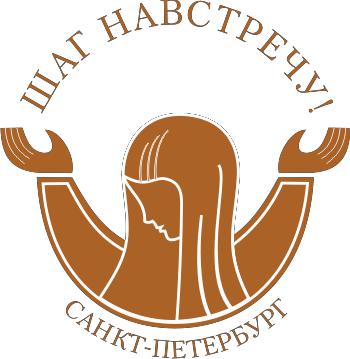 ТВОРЧЕСКИЙ ФЕСТИВАЛЬДЕТЕЙ С ОГРАНИЧЕННЫМИ ВОЗМОЖНОСТЯМИ «ПАРУС МЕЧТЫ»feststep.com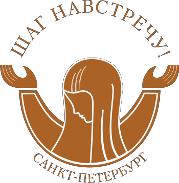 ПОЛОЖЕНИЕО ТВОРЧЕСКОМ ФЕСТИВАЛЕДЕТЕЙ С ОГРАНИЧЕННЫМИ ВОЗМОЖНОСТЯМИ«ПАРУС МЕЧТЫ»Общие положенияТворческий Фестиваль детей с ограниченными возможностями «Парус Мечты» (далее - Фестиваль) проводится в г. Санкт-Петербурге.1.2. Учредителем Фестиваля является автономная некоммерческая организация содействия развитию культуры и искусства «Международный творческий фестиваль «Шаг навстречу!».1.3. Организатором Фестиваля является автономная некоммерческая организация содействия развитию культуры и искусства «Международный творческий фестиваль «Шаг навстречу!».1.4. Фестиваль проводится при поддержке Правительства Санкт-Петербурга.1.5. Фестиваль состоится с 27 по 31 марта 2023 г.Обоснование концепции Фестиваля2.1. Целевые программы, направленные на защиту инвалидов, как категории граждан, особо нуждающихся в социальной поддержке государства, особенно актуальны в современном мире. Однако, как показывает практика, основное внимание государственных организаций, занимающихся проблемами инвалидов, было сосредоточено на решении социально-экономических, административно-правовых, а также обширного комплекса медицинских проблем1.1 Указ Президента РФ от 02.10.92 № 1156 «О мерах по формированию доступной для инвалидов среды жизнедеятельности»; Закон от 24.11.95 N 181-ФЗ «О социальной защите инвалидов в Российской Федерации»; Распоряжение губернатора 
Санкт-Петербурга от 9 декабря 2000 года N 1282-р «О неотложных мерах по обеспечению беспрепятственного доступа инвалидов к объектам социальной, транспортной, инженерной инфраструктуры, средствам информации и связи».Долгое время поддержка инвалидов преимущественно рассматривалась на уровне целевых денежных выплат и адресного предоставления каких-либо льгот имущественного характера. В последнее время более активно стали решаться вопросы создания для инвалидов социальной инфраструктуры, удобной для проживания: оборудование жилых домов средствами, удобными для перемещения инвалидов, т.е. специальными подъездными дорожками, подъемниками; создание реабилитационных комплексов, оборудованных сп0ециальными спортивными тренажерами, бассейнами; адаптация средств индивидуального, городского и междугороднего общественного пассажирского транспорта, связи и информатики; расширение производства вспомогательных технических средств и бытового оборудования.социально-реабилитационных центрах России в основном также решаются задачи поддержки инвалидов и лиц с ограниченными возможностями в режиме оказания, прежде всего, социально-экономической помощи и медицинской помощи.Несмотря на безусловную важность и необходимость решения поставленных проблем,отметим, что роль культурной составляющей в социальной адаптации и интеграции инвалидов, в том числе детей с ограниченными возможностями, оценена не в должной мере. Большинство граждан общества упорно не желают видеть, что рядом с ними существует множество людей, лишенных способности двигаться, видеть, слышать, находящихся в постоянной борьбе за жизнь. По отношению к людям, имеющим инвалидность, не в полной мере реализовано право на доступ к культурным ценностям, на участие в культурной жизни и творческих процессах, относимое к основным правам личности и гарантируемое государством.2.2. Основным направлениям деятельности по проекту является преодоление непонимания между людьми, стирание стереотипов по отношению к тем, кого называют «инвалиды», «люди с ограниченными возможностями», «люди с нарушениями развития».Цели и задачи Фестиваля3.1. Основной целью Фестиваля является раскрытие творческого потенциала детей с ограниченными возможностями, способствующего их более полной социальной адаптации в современном мире.3.2. Концептуальная особенность Фестиваля - объединение в единых творческих программах детей с ограниченными возможностями и здоровых детей, что соответствует задаче, поставленной ст.29 Международной конвенции о правах ребенка, принятой Генеральной Ассамблеей ООН в 1989 году о развитии международного сотрудничества по вопросам, касающихся образования и развития талантов, культурной самобытности, подготовки ребенкасознательной жизни в свободном обществе в духе понимания, мира, терпимости, развития уважения к национальным ценностям и культурному наследию нашей страны.3.3. Основные задачи Фестиваля:привлечение внимания общества к созидательно-творческой деятельности детей с ограниченными возможностями как средству их самовыражения и реализации;содействие развитию творческих способностей детей с ограниченными возможностями, применению их творческого и интеллектуального потенциала в сфере культуры;выявление молодых талантов, поддержка творчески одаренных детей и молодежи;расширение творческих контактов детей с ограниченными возможностями, налаживание контактов специалистов в сфере творческой деятельности детей вСанкт-Петербурге, обсуждение психолого-педагогических аспектов профессиональной деятельности.Представляется, что в результате деятельности по проекту раскроются разнообразные грани творческой личности ребенка с ограниченными возможностями, значительно повысится уровень их социальной адаптации, который в дальнейшем будет способствовать формированию социально-активной личности. Проведение Фестиваля, безусловно, поможет созданию эмоционально-позитивного фона творческой деятельности и скажется на улучшении качества жизни детей с ограниченными возможностями в целом.3.4. Одним из ожидаемых результатов проекта будет постепенное изменение отношения общества к людям с ограниченными возможностями как к равноправным участникам культурного процесса.Оргкомитет фестиваля4.1. Для координации организационной и творческой деятельности в период подготовки и проведения Фестиваля создается Оргкомитет Фестиваля, он является высшим органом Фестиваля.4.2. Состав Оргкомитета утверждается учредителем Фестиваля не позднее, чем за два месяца до начала Фестиваля и продолжает работу до полного окончания всех фестивальных мероприятий.4.3. Оргкомитет утверждает: Положение о Фестивале, программу Фестиваля, состав жюри, состав режиссёрско-постановочной группы Фестиваля, состав почетных гостей, даты открытия и закрытия Фестиваля, также имеет право вносить изменения и дополнения в Положение о Фестивале, не затрагивающие принципиальных позиций. Генеральный директор организации–исполнителя является художественным руководителем – директором Фестиваля.4.4. Порядок проведения Фестиваля, условия участия, критерии отбора участников, сроки подачи заявок, присуждение премий и дипломов определяется Оргкомитетом Фестиваля.Участники Фестиваля5.1. К участию приглашается творческая молодежь (c 6 до 25 лет), имеющая ограничения в физическом и психическом развитии.5.2. Возраст участников определяется по состоянию на 01.03.2023 г.Номинации6.1. Музыкально–исполнительское искусство:Вокал: классическое, народное, джазовое, эстрадное сольное пение;Инструментальное исполнительство: фортепиано, струнные, духовые, ударные, народные инструменты;Ансамбли: инструментальные, вокальные, джазовые, фольклорные;Приветствуется исполнение классического, джазового репертуара.6.2. Танцевальное искусство (количество участников - не более 10 человек, продолжительность – не более 3-4 минут):Хореографические миниатюры;Народные танцы;Модерн;Жестовое пение.6.3. Изобразительное искусство6.3.1. Художественно-изобразительное творчество (масло, акварель, гуашь, тушь, карандаш, смешанная техника). Формат не более 50х70 см. Работы должны быть оформлены (фамилия, имя, возраст, ФИО руководителя, название школы/студии, страна, город, на русском языке). Шаблон оформления карточки см. на сайте или в приложении. Если работа оформлена в раму, желательно использовать пластик вместо стекла для более безопасной транспортировки.6.3.2.Темы:Красоты моей Родины, моего города;Моя семья;Забота об окружающем мире;Натюрморт;Архитектура6.4. Декоративно-прикладное творчествоВышивка, бисероплетение, резьба по дереву, ткачество, вышивание и пр.Приветствуются работы, обладающие национальным колоритом.От каждого участника можно привозить на конкурс несколько работ.Правила отбора участников7.1. Отборочный тур – заочный.7.2. Прием заявок на Фестиваль осуществляется в период с 10 января 2023 года по 20 февраля 2023 года в режиме онлайн с помощью специального сервиса на Google Диск.  Чтобы заполнить заявку нужно:7.2.1.Заполнить анкету, перейдя по ссылкеhttps://goo.gl/forms/Wo2Ps0aAIkQzczmQ2	- для индивидуального участияhttps://forms.gle/2YY8Uuruc8XVhZyL9 -для участия от учреждения Анкетные данные для творческого коллектива указываются на каждого участника. Если от одного учреждения направляются участники с номерами или работами в разных номинациях, анкета заполняется на каждый номер или работу.7.2.2. Отправить на электронную почту festparus17@gmail.com письмо, указав в теме письма: «Парус Мечты_ФИО участника или название коллектива_Учреждение» и прикрепить:копию свидетельства о рождении или паспортакопию справки об инвалидности2 цветные фотографии (участника или коллектива)7.3. Кандидаты в участники по номинациям «музыкально-исполнительское искусство» и «танцевальное искусство» должны прикрепить видеозапись своего выступления к заявке, или предоставить ссылку на это видео на сервисах Youtube, Вконтакте, Яндекс Диск или Google Диск. Концертная программа в этих номинациях не должна превышать временной лимит в 10 мин. Ссылка должна быть доступна для скачивания.7.4.	Кандидаты в участники по номинациям «изобразительное искусство» и «декоративно-прикладное творчество» должны предоставить правильно оформленные работы (обязательно плоскостные работы должны быть в рамах и с этикеткой  на оборотной стороне работы в правом нижнем углу, а для декоративно-прикладных работ на изнаночной стороне работы) и их цифровые копии не позднее не позднее 20 февраля 2023 года.Художественные и декоративно-прикладные работы должны быть доставлены по адресу:Санкт-Петербург, Невский пр., д.127, лит.Е7.5.  Шаблоны оформления художественных работ представлены на сайте feststep.com и в приложении к данному положению.7.6. Все работы номинаций «изобразительное искусство» и «декоративно-прикладное творчество» не возвращаются и не рецензируются.7.7. Материалы принимаются к рассмотрению при условии наличия их полного комплекта, а также соблюдения сроков их подачи.7.8. Уведомление о регистрации заявки участника претенденты получают автоматически в режиме онлайн в момент отправки анкеты на сервисе Google Диск.7.9. По результатам отбора будут определены участники Фестиваля и порядок их выступления на Фестивале.7.10. Обратите внимание, что программа выступления на Фестивале должна включать только те музыкальные произведения или танцевальные номера, которые указаны в заявке.7.11. Все присланные материалы изучаются и оцениваются отборочной комиссией.7.12. Отборочные заочные мероприятия состоятся с 01 по 10 марта 2023г.Основные мероприятия - концертные программы, художественные выставки, мастер-классы и конференция - с 27  по 31 марта 2023 г.Премии и наградыВсе участники награждаются дипломами с символикой Фестиваля, а руководители коллективов и учреждений - специальными грамотами. Участники Фестиваля могут быть отмечены специальными призами от членов Оргкомитета, членов жюри и спонсоров. Победители награждаются специальными дипломами, памятными подарками и правом участия в Шестнадцатом Международном Фестивале «Шаг навстречу!»Официальные языкиЯзыком общения, переписки и ведения всей документации Фестиваля является русский.Мероприятия10.1. Выставка Художественных и декоративно прикладных работ участников фестиваля.10.2. Мастер-классы художественного и музыкального направления.  10.3. Гала-концерт участников фестиваля.10.4. Преподаватели, воспитатели, родители и все заинтересованные лица могут принять участие в конференции.Тема конференции «Вопросы творческого развития детей инвалидов»Время выступления не должно превышать 5-7 минут.Участие в конференции бесплатное. Участникам предоставляются раздаточные материалы.Участники конференции получают Сертификат.Тезисы докладов, презентации PowerPoint и фотографии докладчиков просим высылать до 15 марта 2023 года в электронном виде по адресу: festparus17@gmail.comФинансовые условияУчастие в Фестивале бесплатное.Финансирование12.1. Финансирование Фестиваля складывается из бюджетных средств, целевых пожертвований, спонсорской помощи и иных источников.12.2. Спонсором, партнером или меценатом Фестиваля может быть любая организация или частное лицо, поддерживающие его цели и задачи, принимающая участие в его финансировании, организации и проведении.Автономная некоммерческая организация содействия развитию культуры и искусства «Международный творческий фестиваль «Шаг навстречу!»191024, г. Санкт-Петербург, Невский пр., д.127, лит. Еfeststep.com+7 (812) 717-11-92, 717-11-97e-mail: festparus17@gmail.com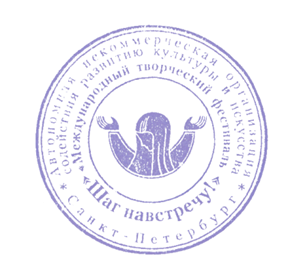 Генеральный директор Фестиваля «Шаг навстречу!»,
Член общественного Совета 
при Уполномоченном по правам ребёнка 
при Президенте Российской Федерации                                       Соколова В.Д.        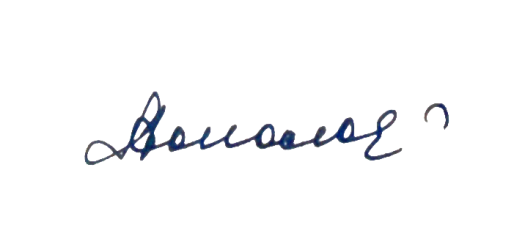 ПриложениеКаждая работа, присланная на Фестиваль, должна быть оформлена карточкой, напечатанной на компьютере.Все плоскостные работы принимаются только в рамах.Карточка должна быть размещена:Для картин и плоскостных работ - на обратной стороне в правом нижнем углу работы.Для декоративно-прикладных работ - на обратной стороне или там, где она не портит внешний вид работы					 Шаблон карточкиНазвание работыТехника, материалФамилия, имя (автора)Возраст автораФИО преподавателя/руководителяНазвание школы/ студииСтрана, город